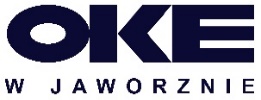 Komunikat o szkoleniach uzupełniających dla egzaminatorów egzaminu maturalnego 
z historii i wiedzy o społeczeństwie – w formule Matura 2023Szanowni Państwo,OKE w Jaworznie organizuje szkolenia uzupełniające dla egzaminatorów egzaminu maturalnego 
z historii i wiedzy o społeczeństwie do nowej formuły egzaminu od roku szkolnego 2022/2023. Szkolenia są jednodniowe i odbywać się będą stacjonarnie wg harmonogramu zamieszczonego 
w Serwisie dla Egzaminatorów.Osoby zainteresowane prosimy o zapisanie się na wybrane szkolenie poprzez swoje konto w Serwisie dla Egzaminatorów. Ilość miejsc w grupach jest ograniczona. DyrektorOkręgowej Komisji Egzaminacyjnejw JaworznieRobert Wanic